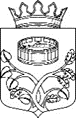 Администрация      Лужского муниципального районаПостановлениеОт 13.03.2018 г.  №  714                          О назначении голосования по выбору общественной территории, включенной в  муниципальную программу «Формирование комфортной городской среды на территории Лужского городского поселения Лужского муниципального района на 2018-2022 годы», подлежащей благоустройству в 2018 годуРуководствуясь статьей 33 Федерального закона от 06.10.2003                              № 131-ФЗ «Об общих принципах организации местного самоуправления в Российской Федерации», постановлением Правительства Российской Федерации 10.02.2017 № 169 «Об утверждении Правил предоставления и распределения субсидий из федерального бюджета бюджетам субъектов Российской Федерации на поддержку государственных программ субъектов Российской Федерации и муниципальных программ формирования современной городской среды» (с изменениями и дополнениями), положениями приоритетного проекта «Формирование комфортной городской среды», утвержденного президиумом Совета при Президенте Российской Федерации по стратегическому развитию и приоритетным проектам (протокол от 21.11.2016 № 10), постановлением  администрации Лужского муниципального района от 28.12.2017 № 4790 «О порядке организации и проведения тайного голосования по общественным территориям Лужского городского поселения Лужского муниципального района» с целью участия населения Лужского городского поселения Лужского муниципального района в осуществлении местного самоуправления, администрация Лужского муниципального района  п о с т а н о в л я е т:Назначить на 18 марта 2018 года голосование по выбору общественной территории, включенной в муниципальную программу «Формирование комфортной городской среды на территории Лужского городского поселения Лужского муниципального района на 2018-2022 годы», подлежащей благоустройству в 2018 году (далее – голосование).Определить время голосования с 08 часов 00 минут до 18 часов 00 минут по московскому времени.Утвердить Перечень мест проведения голосования в соответствии с приложением 1 к настоящему постановлению.Утвердить перечень общественных территорий, представленных для голосования, в соответствии с приложением 2 к настоящему постановлению.Утвердить порядок определения по итогам голосования общественной территории (победителя), подлежащей благоустройству в 2018 году согласно приложению 3 к настоящему постановлению.Контроль за исполнением постановления возложить на заместителя главы администрации Лужского муниципального района Султанова М.М.Настоящее постановление вступает в силу со дня подписания и подлежит официальному опубликованию.Исполняющий обязанностиглавы администрации Лужского муниципального района Ю.В.Намлиев
Разослано: ОГХ, КУМИ, ОА и Г, прокуратура.УТВЕРЖДЕНпостановлением администрацииЛужского муниципального районаот ______2018г. № _________(приложение 1)Перечень мест проведения голосования по выбору общественной территории, включенной в  муниципальную программу «Формирование комфортной городской среды на территории Лужского городского поселения Лужскогомуниципального района на 2018-2022 годы», подлежащей благоустройству в 2018 годуУТВЕРЖДЕНпостановлением администрацииЛужского муниципального районаот ______2018г. № _________(приложение 2)Перечень общественных территорий, представленных для голосования по выбору общественной территории, включенной в  муниципальную программу «Формирование комфортной городской среды на территории Лужского городского поселения Лужского муниципального района на 2018-2022 годы», подлежащей благоустройству в 2018 годуЗаречный парк;Центральная набережная;Парк на пр. Лужский.УТВЕРЖДЕНпостановлением администрацииЛужского муниципального районаот ______2018г. № _________(приложение 3)Порядок определения по итогам голосования 18 марта 2018 года общественной территории (победителя), подлежащей благоустройству в 2018 годуОпределить следующий  порядок определения общественной территории, подлежащей благоустройству в 2018 году по итогам голосования:Голосование по выбору общественной территории является рейтинговым.Рейтинговый список общественных территорий выстраивается в зависимости от числа голосов, отданных за общественные территории, включенных в перечень общественных территорий, представленных для голосования по выбору общественной территории, включенной в  муниципальную программу «Формирование комфортной городской среды на территории Лужского городского поселения Лужского муниципального района на 2018-2022 годы», подлежащей благоустройству в 2018 году (далее – перечень), согласно данных итогового протокола Общественной комиссии по оценке предложений заинтересованных лиц для включения дворовых и общественных территорий в муниципальную  программу «Формирование комфортной городской среды на территории Лужского городского поселения Лужского муниципального района на 2018-2022 годы» об итогах голосования.При равенстве количества голосов, отданных участниками голосования за две общественные территории, приоритет отдается общественной территории, заявка на включение которой, поступила раньше.Общественной территорией, подлежащей благоустройству в 2018 году в рамках муниципальной программы «Формирование комфортной городской среды на территории Лужского городского поселения Лужского муниципального района на 2018-2022 годы», считать общественную территорию, набравшую наибольшее количество голосов от числа граждан, принявших участие в голосовании на момент окончания голосования согласно данным итогового протокола Общественной комиссии по оценке предложений заинтересованных лиц для включения дворовых и общественных территорий в муниципальную  программу «Формирование комфортной городской среды на территории Лужского городского поселения Лужского муниципального района на 2018-2022 годы» об итогах голосования.№ избирательного участкаАдрес нахождения территориальной счетной  комиссии 663г. Луга-2, пос. Зеленый Борхолл здания клуба-столовой пансионата с лечением «Зелёный Бор»664г. Луга, ул. Мелиораторов, д.7 помещение МДОУ «Детский сад № 11», актовый зал665г. Луга, ул. Нижегородская,д. 126, кабинет на 1 этаже административного здания ГП «Лужское ДРСУ»666г. Луга, ул. Свободы, д. 23холл перед актовым залом МОУ «СОШ № 5»667г. Луга, ул. Смоленская, д. 110,помещение «Лужское лесничество» - филиал ЛОГКУ «Ленобллес»668г. Луга, улица Красноармейская, дом № 32, помещение клуба ОАО «Лужский абразивный завод»669г. Луга, Ленинградское шоссе, дом № 9, помещение ЛОГКУ «Лужский ПНИ»670г. Луга, проспект Кирова, дом № 2, административное здание  ЗАО «Лужский  трикотаж»671г. Луга,  проспект Урицкого, дом № 16, помещение  МОУ «СОШ № 4»672г. Луга, проспект Кирова, дом № 31, помещение подросткового клуба «Радуга»673г. Луга, г. Луга, проспект  Комсомольский, дом № 21/74, помещение  МОУ  "Вечерняя (сменная) общеобразовательная школа"674г. Луга, проспект Кирова, д. 39, помещение МОУ ДОД «Лужская школа искусств»675г. Луга, улица Смоленская, дом № 85, помещение МДОУ «Детский сад № 17»676г. Луга, проспект Кирова, дом № 75 холл на 1 этаже  МКУ «Лужский  городской Дом  культуры»677г. Луга,  улица Красной Артиллерии, дом № 1, холл на 1 этаже МОУ «СОШ № 2»678г. Луга, проспект  Кирова, дом № 74, холл перед актовым залом  МОУ «СОШ № 3»679г. Луга, улица Красной Артиллерии, дом № 24, актовый зал  МДОУ «Детский сад № 5»680г. Луга, проспект  Володарского, дом № 13 «а»,  помещение  МУК «Лужская межпоселенческая районная библиотека»681г. Луга, улица Красной Артиллерии, дом № 38, актовый зал МДОУ «Детский сад № 9»682г. Луга, проспект Володарского, дом № 30, помещение Управляющей кампании «Наш дом»683г. Луга, проспект Володарского, дом № 44помещение МОУ «СОШ № 6»684г. Луга, проспект Володарского, дом № 15, помещение  ГКУ ЛО «Лужский  центр занятости населения»685г. Луга, проспект Володарского, дом № 52, помещение Лужского филиала АОУ ВПО «ЛГУ им.А.С. Пушкина»686г. Луга, Комсомольский проспект, дом № 21/74, помещение  МДОУ «Детский сад № 1»687г. Луга-5, Городок помещение филиала  МОУ «СОШ № 2»689г. Луга-3, дом № 3/132, помещение МДОУ «Детский сад № 13»